Lyss-Busswil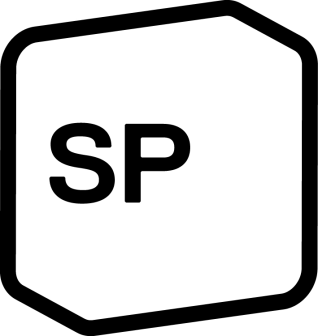 EINLADUNG ZUR PARTEIVERSAMMLUNGVOM 18. AUGUST 2016Das Asylwesen in LyssGemeinsames BrätelnLiebe SP-Mitglieder und –SympisWir freuen uns, euch zur Parteiversammlung vom Donnerstag 18. August einladen zu dürfen. Geplant sind zwei Teile: Ein politischer Input von Margrit Junker zum Thema Asylwesen in Lyss und ein gemeinsamer gemütlicher Teil.Damit wir ungefähr wissen, mit wie vielen Personen wir zum Essen rechnen dürfen, bitten wir um eine Anmeldung bis zum 15. August an praesidium@splyss.ch oder an Stefan Bütikofer. Wir werden Salate für das Buffet organisieren, Grillgut nimmt jede/r selber mit. Wer gerne etwas zum Buffet beisteuern möchte, kann sich ebenfalls bei Stefan melden. Selbstverständlich könnt ihr für das Bräteln auch Partnerinnen und Partner und Kinder mitnehmen und auch spontanes Erscheinen ist natürlich erlaubt. Weiter sind die Daten für die kommenden SP-Stammtische bekannt (siehe Flyer) und wir legen euch auch das Referendum zur Unternehmenssteuerreform ans Herz. Auch dieses findet sich beiliegend.Datum:				Donnerstag, 18. August 2016Zeit:					19.00Ort:	Waldhaus Lyss (Feuerstelle). Bei schlechtem Wetter sind wir in der Opposition Lyss, Industriering 7aAnmeldung für das Bräteln:		Bis 15. 8. an praesidium@splyss.ch / 077 416 01 70 /					Stefan Bütikofer, Fabrikstrasse 9, 3250 LyssFreundliche Grüsse und erholsame SommertageFür den Vorstand: Stefan Bütikofer